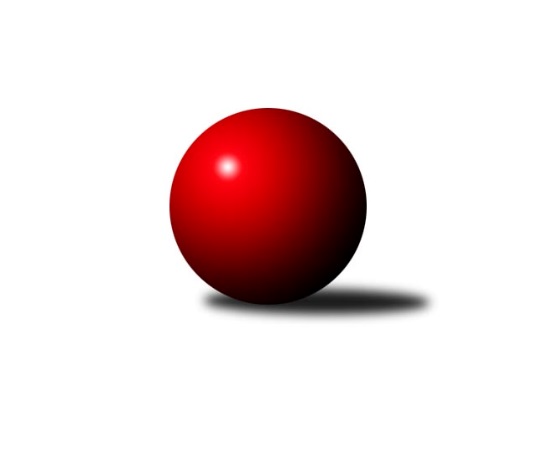 Č.21Ročník 2016/2017	3.5.2024 2.KLM A 2016/2017Statistika 21. kolaTabulka družstev:		družstvo	záp	výh	rem	proh	skore	sety	průměr	body	plné	dorážka	chyby	1.	TJ Sokol Duchcov	21	16	0	5	111.5 : 56.5 	(284.0 : 220.0)	3306	32	2205	1101	21.7	2.	TJ Sokol Kdyně	21	14	1	6	101.0 : 67.0 	(278.0 : 226.0)	3335	29	2204	1131	19.8	3.	KK SDS Sadská	21	14	0	7	103.5 : 64.5 	(279.0 : 225.0)	3319	28	2198	1120	19.9	4.	KK Lokomotiva Tábor	21	12	2	7	92.5 : 75.5 	(242.5 : 261.5)	3283	26	2178	1106	16.2	5.	TJ Start Rychnov n. Kn.	21	11	2	8	94.0 : 74.0 	(270.0 : 234.0)	3274	24	2187	1087	22.4	6.	SKK Bohušovice	21	11	1	9	85.5 : 82.5 	(258.5 : 245.5)	3240	23	2175	1065	25.4	7.	TJ Slovan Karlovy Vary	21	10	2	9	83.5 : 84.5 	(235.0 : 269.0)	3262	22	2173	1089	25.5	8.	KK Kosmonosy	21	10	0	11	85.0 : 83.0 	(262.0 : 242.0)	3251	20	2178	1073	23	9.	SKK Rokycany B	21	9	0	12	73.0 : 95.0 	(245.5 : 258.5)	3229	18	2161	1068	26.6	10.	KK Konstruktiva Praha	21	5	2	14	65.5 : 102.5 	(228.0 : 276.0)	3196	12	2157	1039	32.6	11.	TJ Dynamo Liberec	21	6	0	15	65.0 : 103.0 	(234.0 : 270.0)	3253	12	2186	1067	25.6	12.	Sokol Kolín	21	3	0	18	48.0 : 120.0 	(207.5 : 296.5)	3186	6	2166	1020	31.9Tabulka doma:		družstvo	záp	výh	rem	proh	skore	sety	průměr	body	maximum	minimum	1.	TJ Sokol Duchcov	11	11	0	0	74.0 : 14.0 	(164.5 : 99.5)	3365	22	3420	3308	2.	TJ Start Rychnov n. Kn.	10	9	1	0	61.5 : 18.5 	(153.5 : 86.5)	3552	19	3622	3432	3.	KK Kosmonosy	11	9	0	2	58.0 : 30.0 	(149.5 : 114.5)	3298	18	3364	3207	4.	SKK Bohušovice	11	8	1	2	54.5 : 33.5 	(148.0 : 116.0)	3207	17	3288	3139	5.	KK SDS Sadská	10	8	0	2	56.5 : 23.5 	(142.0 : 98.0)	3352	16	3444	3239	6.	TJ Sokol Kdyně	10	8	0	2	52.0 : 28.0 	(136.0 : 104.0)	3385	16	3455	3317	7.	TJ Slovan Karlovy Vary	10	7	2	1	52.0 : 28.0 	(129.0 : 111.0)	3202	16	3306	3114	8.	SKK Rokycany B	11	7	0	4	50.0 : 38.0 	(145.0 : 119.0)	3351	14	3459	3204	9.	KK Lokomotiva Tábor	10	6	0	4	45.5 : 34.5 	(122.0 : 118.0)	3401	12	3478	3347	10.	KK Konstruktiva Praha	11	4	1	6	41.0 : 47.0 	(133.5 : 130.5)	3203	9	3353	3055	11.	Sokol Kolín	11	3	0	8	31.0 : 57.0 	(116.5 : 147.5)	3224	6	3335	3094	12.	TJ Dynamo Liberec	10	2	0	8	29.0 : 51.0 	(116.0 : 124.0)	3229	4	3324	3092Tabulka venku:		družstvo	záp	výh	rem	proh	skore	sety	průměr	body	maximum	minimum	1.	KK Lokomotiva Tábor	11	6	2	3	47.0 : 41.0 	(120.5 : 143.5)	3273	14	3363	3163	2.	TJ Sokol Kdyně	11	6	1	4	49.0 : 39.0 	(142.0 : 122.0)	3331	13	3553	3183	3.	KK SDS Sadská	11	6	0	5	47.0 : 41.0 	(137.0 : 127.0)	3316	12	3480	3055	4.	TJ Sokol Duchcov	10	5	0	5	37.5 : 42.5 	(119.5 : 120.5)	3300	10	3441	3096	5.	TJ Dynamo Liberec	11	4	0	7	36.0 : 52.0 	(118.0 : 146.0)	3255	8	3476	3149	6.	SKK Bohušovice	10	3	0	7	31.0 : 49.0 	(110.5 : 129.5)	3243	6	3391	3125	7.	TJ Slovan Karlovy Vary	11	3	0	8	31.5 : 56.5 	(106.0 : 158.0)	3267	6	3507	3085	8.	TJ Start Rychnov n. Kn.	11	2	1	8	32.5 : 55.5 	(116.5 : 147.5)	3249	5	3355	3185	9.	SKK Rokycany B	10	2	0	8	23.0 : 57.0 	(100.5 : 139.5)	3217	4	3314	3118	10.	KK Konstruktiva Praha	10	1	1	8	24.5 : 55.5 	(94.5 : 145.5)	3195	3	3426	2994	11.	KK Kosmonosy	10	1	0	9	27.0 : 53.0 	(112.5 : 127.5)	3247	2	3361	3103	12.	Sokol Kolín	10	0	0	10	17.0 : 63.0 	(91.0 : 149.0)	3182	0	3339	2970Tabulka podzimní části:		družstvo	záp	výh	rem	proh	skore	sety	průměr	body	doma	venku	1.	TJ Sokol Kdyně	11	9	0	2	59.5 : 28.5 	(149.5 : 114.5)	3330	18 	5 	0 	0 	4 	0 	2	2.	TJ Sokol Duchcov	11	8	0	3	59.5 : 28.5 	(154.0 : 110.0)	3323	16 	5 	0 	0 	3 	0 	3	3.	KK SDS Sadská	11	8	0	3	56.0 : 32.0 	(148.0 : 116.0)	3293	16 	4 	0 	2 	4 	0 	1	4.	TJ Start Rychnov n. Kn.	11	7	1	3	53.0 : 35.0 	(144.0 : 120.0)	3299	15 	5 	1 	0 	2 	0 	3	5.	TJ Slovan Karlovy Vary	11	7	0	4	48.0 : 40.0 	(123.0 : 141.0)	3288	14 	5 	0 	1 	2 	0 	3	6.	SKK Bohušovice	11	6	1	4	47.0 : 41.0 	(138.0 : 126.0)	3204	13 	4 	1 	1 	2 	0 	3	7.	KK Lokomotiva Tábor	11	5	1	5	40.0 : 48.0 	(120.0 : 144.0)	3295	11 	3 	0 	3 	2 	1 	2	8.	SKK Rokycany B	11	5	0	6	39.0 : 49.0 	(130.0 : 134.0)	3249	10 	4 	0 	1 	1 	0 	5	9.	KK Kosmonosy	11	4	0	7	40.0 : 48.0 	(135.0 : 129.0)	3242	8 	4 	0 	1 	0 	0 	6	10.	TJ Dynamo Liberec	11	3	0	8	31.0 : 57.0 	(120.0 : 144.0)	3245	6 	1 	0 	5 	2 	0 	3	11.	KK Konstruktiva Praha	11	2	1	8	34.0 : 54.0 	(116.5 : 147.5)	3197	5 	2 	0 	3 	0 	1 	5	12.	Sokol Kolín	11	0	0	11	21.0 : 67.0 	(106.0 : 158.0)	3171	0 	0 	0 	5 	0 	0 	6Tabulka jarní části:		družstvo	záp	výh	rem	proh	skore	sety	průměr	body	doma	venku	1.	TJ Sokol Duchcov	10	8	0	2	52.0 : 28.0 	(130.0 : 110.0)	3294	16 	6 	0 	0 	2 	0 	2 	2.	KK Lokomotiva Tábor	10	7	1	2	52.5 : 27.5 	(122.5 : 117.5)	3290	15 	3 	0 	1 	4 	1 	1 	3.	KK SDS Sadská	10	6	0	4	47.5 : 32.5 	(131.0 : 109.0)	3345	12 	4 	0 	0 	2 	0 	4 	4.	KK Kosmonosy	10	6	0	4	45.0 : 35.0 	(127.0 : 113.0)	3274	12 	5 	0 	1 	1 	0 	3 	5.	TJ Sokol Kdyně	10	5	1	4	41.5 : 38.5 	(128.5 : 111.5)	3350	11 	3 	0 	2 	2 	1 	2 	6.	SKK Bohušovice	10	5	0	5	38.5 : 41.5 	(120.5 : 119.5)	3271	10 	4 	0 	1 	1 	0 	4 	7.	TJ Start Rychnov n. Kn.	10	4	1	5	41.0 : 39.0 	(126.0 : 114.0)	3294	9 	4 	0 	0 	0 	1 	5 	8.	TJ Slovan Karlovy Vary	10	3	2	5	35.5 : 44.5 	(112.0 : 128.0)	3233	8 	2 	2 	0 	1 	0 	5 	9.	SKK Rokycany B	10	4	0	6	34.0 : 46.0 	(115.5 : 124.5)	3225	8 	3 	0 	3 	1 	0 	3 	10.	KK Konstruktiva Praha	10	3	1	6	31.5 : 48.5 	(111.5 : 128.5)	3194	7 	2 	1 	3 	1 	0 	3 	11.	TJ Dynamo Liberec	10	3	0	7	34.0 : 46.0 	(114.0 : 126.0)	3257	6 	1 	0 	3 	2 	0 	4 	12.	Sokol Kolín	10	3	0	7	27.0 : 53.0 	(101.5 : 138.5)	3212	6 	3 	0 	3 	0 	0 	4 Zisk bodů pro družstvo:		jméno hráče	družstvo	body	zápasy	v %	dílčí body	sety	v %	1.	Aleš Košnar 	KK SDS Sadská 	18	/	21	(86%)	63	/	84	(75%)	2.	Milan Perníček 	SKK Bohušovice 	17	/	21	(81%)	60.5	/	84	(72%)	3.	David Machálek 	TJ Sokol Kdyně 	16	/	21	(76%)	53.5	/	84	(64%)	4.	Jiří Semerád 	SKK Bohušovice 	15	/	20	(75%)	49.5	/	80	(62%)	5.	Tomáš Štraicher 	TJ Sokol Duchcov 	15	/	20	(75%)	46.5	/	80	(58%)	6.	Luboš Beneš 	KK Kosmonosy  	15	/	21	(71%)	51.5	/	84	(61%)	7.	Zdeněk Zahrádka 	KK Konstruktiva Praha  	14.5	/	18	(81%)	46	/	72	(64%)	8.	Zdeněk Ransdorf 	TJ Sokol Duchcov 	14	/	15	(93%)	45	/	60	(75%)	9.	Tomáš Pavlík 	TJ Slovan Karlovy Vary 	14	/	19	(74%)	46	/	76	(61%)	10.	Martin Čihák 	TJ Start Rychnov n. Kn. 	14	/	21	(67%)	51.5	/	84	(61%)	11.	Václav Hlaváč st.	TJ Slovan Karlovy Vary 	14	/	21	(67%)	46	/	84	(55%)	12.	Michael Kotal 	TJ Sokol Kdyně 	13.5	/	18	(75%)	51	/	72	(71%)	13.	Antonín Svoboda 	KK SDS Sadská 	13	/	18	(72%)	37	/	72	(51%)	14.	Dalibor Ksandr 	TJ Start Rychnov n. Kn. 	13	/	20	(65%)	49.5	/	80	(62%)	15.	Agaton Plaňanský ml.	TJ Dynamo Liberec 	13	/	20	(65%)	43	/	80	(54%)	16.	David Kášek 	KK Lokomotiva Tábor 	13	/	20	(65%)	41.5	/	80	(52%)	17.	Tomáš Beck st.	TJ Slovan Karlovy Vary 	12.5	/	17	(74%)	39.5	/	68	(58%)	18.	Miloš Civín 	TJ Sokol Duchcov 	12.5	/	20	(63%)	46	/	80	(58%)	19.	Jaroslav Kejzlar 	TJ Start Rychnov n. Kn. 	12	/	14	(86%)	40	/	56	(71%)	20.	Jaroslav Mihál 	KK Lokomotiva Tábor 	12	/	16	(75%)	39	/	64	(61%)	21.	Jiří Němec 	Sokol Kolín  	12	/	18	(67%)	39	/	72	(54%)	22.	Josef Pecha 	TJ Sokol Duchcov 	12	/	21	(57%)	46	/	84	(55%)	23.	Pavel Říha 	KK Kosmonosy  	11	/	19	(58%)	41	/	76	(54%)	24.	Pavel Kohlíček 	KK Konstruktiva Praha  	11	/	20	(55%)	38.5	/	80	(48%)	25.	Václav Schejbal 	KK SDS Sadská 	11	/	21	(52%)	45	/	84	(54%)	26.	Pavel Šporer 	TJ Sokol Duchcov 	11	/	21	(52%)	45	/	84	(54%)	27.	Tomáš Bek 	KK SDS Sadská 	10.5	/	18	(58%)	42.5	/	72	(59%)	28.	Jiří Brouček 	TJ Start Rychnov n. Kn. 	10.5	/	19	(55%)	42.5	/	76	(56%)	29.	Miroslav Dvořák 	KK Lokomotiva Tábor 	10	/	14	(71%)	31	/	56	(55%)	30.	Jakub Dařílek 	TJ Sokol Duchcov 	10	/	15	(67%)	32.5	/	60	(54%)	31.	Petr Chval 	KK Lokomotiva Tábor 	10	/	16	(63%)	28.5	/	64	(45%)	32.	Tomáš Bajtalon 	KK Kosmonosy  	10	/	17	(59%)	39	/	68	(57%)	33.	Jindřich Dvořák 	TJ Sokol Kdyně 	10	/	19	(53%)	36.5	/	76	(48%)	34.	Václav Kňap 	Sokol Kolín  	10	/	21	(48%)	46.5	/	84	(55%)	35.	Lukáš Dařílek 	SKK Bohušovice 	10	/	21	(48%)	44.5	/	84	(53%)	36.	Vojtěch Šípek 	TJ Start Rychnov n. Kn. 	9.5	/	19	(50%)	39	/	76	(51%)	37.	Václav Kuželík ml.	TJ Sokol Kdyně 	9	/	12	(75%)	30.5	/	48	(64%)	38.	Ladislav Takáč 	KK Lokomotiva Tábor 	9	/	14	(64%)	32	/	56	(57%)	39.	Vojtěch Pecina 	TJ Dynamo Liberec 	9	/	18	(50%)	36	/	72	(50%)	40.	Petr Fara 	SKK Rokycany B 	9	/	19	(47%)	40.5	/	76	(53%)	41.	Pavel Andrlík ml.	SKK Rokycany B 	9	/	19	(47%)	39	/	76	(51%)	42.	Jiří Vondráček 	KK Kosmonosy  	9	/	20	(45%)	37.5	/	80	(47%)	43.	Viktor Pytlík 	TJ Sokol Kdyně 	8	/	13	(62%)	29	/	52	(56%)	44.	Jan Pelák 	Sokol Kolín  	8	/	20	(40%)	36.5	/	80	(46%)	45.	Tomáš Timura 	TJ Sokol Kdyně 	7.5	/	19	(39%)	40	/	76	(53%)	46.	Zdeněk Pecina st.	TJ Dynamo Liberec 	7	/	12	(58%)	23.5	/	48	(49%)	47.	Jaroslav Borkovec 	KK Konstruktiva Praha  	7	/	13	(54%)	23	/	52	(44%)	48.	Jan st. Renka st.	KK SDS Sadská 	7	/	14	(50%)	29.5	/	56	(53%)	49.	Martin Prokůpek 	SKK Rokycany B 	7	/	15	(47%)	32	/	60	(53%)	50.	Tibor Machala 	KK Konstruktiva Praha  	7	/	15	(47%)	31.5	/	60	(53%)	51.	Pavel Wohlmuth 	KK Konstruktiva Praha  	7	/	16	(44%)	30	/	64	(47%)	52.	Libor Bureš 	SKK Rokycany B 	7	/	17	(41%)	34	/	68	(50%)	53.	Jiří Benda st.	TJ Sokol Kdyně 	7	/	18	(39%)	32	/	72	(44%)	54.	Václav Krýsl 	TJ Slovan Karlovy Vary 	7	/	19	(37%)	35.5	/	76	(47%)	55.	Dušan Plocek 	KK Kosmonosy  	7	/	19	(37%)	33.5	/	76	(44%)	56.	Petr Bystřický 	KK Lokomotiva Tábor 	6.5	/	9	(72%)	19	/	36	(53%)	57.	Jaroslav Doškář 	KK Kosmonosy  	6	/	11	(55%)	25	/	44	(57%)	58.	Václav Pešek 	KK SDS Sadská 	6	/	11	(55%)	20	/	44	(45%)	59.	Ladislav ml. Wajsar ml.	TJ Dynamo Liberec 	6	/	12	(50%)	21	/	48	(44%)	60.	Roman Žežulka 	TJ Dynamo Liberec 	6	/	18	(33%)	35	/	72	(49%)	61.	Vojtěch Trojan 	TJ Dynamo Liberec 	6	/	18	(33%)	30	/	72	(42%)	62.	Jaromír Hnát 	SKK Bohušovice 	5.5	/	17	(32%)	26.5	/	68	(39%)	63.	Václav Fűrst 	SKK Rokycany B 	5	/	7	(71%)	15.5	/	28	(55%)	64.	Jan Kříž 	SKK Rokycany B 	5	/	10	(50%)	20	/	40	(50%)	65.	Miloslav Vik 	Sokol Kolín  	5	/	10	(50%)	18	/	40	(45%)	66.	Martin Schejbal 	KK SDS Sadská 	5	/	15	(33%)	29	/	60	(48%)	67.	Věroslav Řípa 	KK Kosmonosy  	5	/	16	(31%)	30	/	64	(47%)	68.	Jaroslav Páv 	TJ Slovan Karlovy Vary 	5	/	18	(28%)	24	/	72	(33%)	69.	Josef Zejda ml.	TJ Dynamo Liberec 	5	/	20	(25%)	33.5	/	80	(42%)	70.	Martin Maršálek 	SKK Rokycany B 	4	/	8	(50%)	11	/	32	(34%)	71.	Radek Šípek 	SKK Bohušovice 	4	/	10	(40%)	20.5	/	40	(51%)	72.	Martin Holakovský 	TJ Start Rychnov n. Kn. 	4	/	11	(36%)	14.5	/	44	(33%)	73.	Tomáš Svoboda 	SKK Bohušovice 	4	/	14	(29%)	25	/	56	(45%)	74.	Jindřich Lauer 	Sokol Kolín  	4	/	14	(29%)	23	/	56	(41%)	75.	Bořivoj Jelínek 	KK Lokomotiva Tábor 	4	/	14	(29%)	22	/	56	(39%)	76.	Jan Holšan 	SKK Rokycany B 	4	/	15	(27%)	21.5	/	60	(36%)	77.	Jan Barchánek 	KK Konstruktiva Praha  	4	/	17	(24%)	26.5	/	68	(39%)	78.	Pavel Vymazal 	KK Konstruktiva Praha  	3	/	5	(60%)	9.5	/	20	(48%)	79.	Jan ml. Renka ml.	KK SDS Sadská 	3	/	5	(60%)	8	/	20	(40%)	80.	Ladislav Moulis 	SKK Rokycany B 	3	/	7	(43%)	14	/	28	(50%)	81.	Jiří Semelka 	TJ Sokol Duchcov 	3	/	8	(38%)	14	/	32	(44%)	82.	Miroslav Handšuh 	TJ Slovan Karlovy Vary 	3	/	9	(33%)	17.5	/	36	(49%)	83.	Pavel Staša 	TJ Slovan Karlovy Vary 	3	/	16	(19%)	21	/	64	(33%)	84.	Josef Pauch 	SKK Rokycany B 	2	/	2	(100%)	6	/	8	(75%)	85.	Petr Miláček 	KK SDS Sadská 	2	/	2	(100%)	5	/	8	(63%)	86.	David Urbánek 	TJ Start Rychnov n. Kn. 	2	/	3	(67%)	5	/	12	(42%)	87.	Jaroslav Chvojka 	SKK Bohušovice 	2	/	4	(50%)	8	/	16	(50%)	88.	Roman Kindl 	TJ Start Rychnov n. Kn. 	2	/	5	(40%)	9.5	/	20	(48%)	89.	Ladislav Šourek 	SKK Bohušovice 	2	/	6	(33%)	11	/	24	(46%)	90.	Karel Smažík 	KK Lokomotiva Tábor 	2	/	8	(25%)	11	/	32	(34%)	91.	Jaroslav Šatník 	Sokol Kolín  	2	/	11	(18%)	15	/	44	(34%)	92.	Roman Filip 	SKK Bohušovice 	1	/	1	(100%)	3	/	4	(75%)	93.	Petr Bohuslav 	SKK Rokycany B 	1	/	2	(50%)	5	/	8	(63%)	94.	Václav Posejpal 	KK Konstruktiva Praha  	1	/	2	(50%)	4.5	/	8	(56%)	95.	Oldřich Krsek 	TJ Start Rychnov n. Kn. 	1	/	2	(50%)	4	/	8	(50%)	96.	Jakub Seniura 	TJ Start Rychnov n. Kn. 	1	/	2	(50%)	3	/	8	(38%)	97.	František Dobiáš 	TJ Sokol Duchcov 	1	/	2	(50%)	3	/	8	(38%)	98.	Matěj Stančík 	TJ Start Rychnov n. Kn. 	1	/	3	(33%)	5.5	/	12	(46%)	99.	Dalibor Dařílek 	TJ Sokol Duchcov 	1	/	3	(33%)	5	/	12	(42%)	100.	Jaroslav ml. Pleticha ml.	KK Konstruktiva Praha  	1	/	4	(25%)	6	/	16	(38%)	101.	František Průša 	TJ Slovan Karlovy Vary 	1	/	4	(25%)	4.5	/	16	(28%)	102.	Lukáš Holosko 	Sokol Kolín  	1	/	14	(7%)	15	/	56	(27%)	103.	Jan Lommer 	TJ Sokol Kdyně 	0	/	1	(0%)	2	/	4	(50%)	104.	Petr Novák 	KK Kosmonosy  	0	/	1	(0%)	2	/	4	(50%)	105.	Lubomír Kudrna 	TJ Dynamo Liberec 	0	/	1	(0%)	2	/	4	(50%)	106.	Jaroslav Löffelmann 	TJ Sokol Kdyně 	0	/	1	(0%)	1.5	/	4	(38%)	107.	Petr Barchánek 	KK Konstruktiva Praha  	0	/	1	(0%)	0.5	/	4	(13%)	108.	Vladimír Chrpa 	SKK Bohušovice 	0	/	1	(0%)	0	/	4	(0%)	109.	Radek Kraus 	SKK Bohušovice 	0	/	1	(0%)	0	/	4	(0%)	110.	Josef Fidrant 	TJ Sokol Kdyně 	0	/	1	(0%)	0	/	4	(0%)	111.	Miroslav Šnejdar st.	KK Konstruktiva Praha  	0	/	1	(0%)	0	/	4	(0%)	112.	Ladislav Koláček 	SKK Bohušovice 	0	/	1	(0%)	0	/	4	(0%)	113.	Václav Zápotočný 	TJ Slovan Karlovy Vary 	0	/	1	(0%)	0	/	4	(0%)	114.	Stanislav Vesecký 	KK Konstruktiva Praha  	0	/	2	(0%)	3	/	8	(38%)	115.	Pavel Holoubek 	Sokol Kolín  	0	/	2	(0%)	2	/	8	(25%)	116.	Arnošt Nedbal 	KK Konstruktiva Praha  	0	/	2	(0%)	1	/	8	(13%)	117.	Václav Webr 	SKK Rokycany B 	0	/	2	(0%)	0	/	8	(0%)	118.	Radek Jung 	TJ Start Rychnov n. Kn. 	0	/	3	(0%)	4	/	12	(33%)	119.	Ladislav st. Wajsar st.	TJ Dynamo Liberec 	0	/	4	(0%)	4	/	16	(25%)	120.	Vojtěch Zelenka 	Sokol Kolín  	0	/	4	(0%)	2	/	16	(13%)	121.	Jaroslav Pleticha st.	KK Konstruktiva Praha  	0	/	5	(0%)	4	/	20	(20%)	122.	Jaroslav Hanuš 	Sokol Kolín  	0	/	6	(0%)	6.5	/	24	(27%)	123.	Martin Perníček 	SKK Bohušovice 	0	/	6	(0%)	6	/	24	(25%)Průměry na kuželnách:		kuželna	průměr	plné	dorážka	chyby	výkon na hráče	1.	Rychnov nad Kněžnou, 1-4	3462	2302	1159	25.0	(577.0)	2.	Tábor, 1-4	3376	2229	1147	17.6	(562.8)	3.	TJ Sokol Kdyně, 1-4	3352	2216	1136	18.8	(558.8)	4.	SKK Rokycany, 1-4	3332	2221	1111	25.5	(555.5)	5.	Přelouč, 1-4	3300	2186	1114	23.6	(550.2)	6.	Duchcov, 1-4	3288	2197	1090	23.7	(548.0)	7.	KK Kosmonosy, 3-6	3268	2167	1100	21.8	(544.7)	8.	Sport Park Liberec, 1-4	3249	2178	1071	25.2	(541.7)	9.	Poděbrady, 1-4	3247	2175	1072	25.2	(541.2)	10.	KK Konstruktiva Praha, 1-6	3201	2161	1040	31.3	(533.7)	11.	Bohušovice, 1-4	3185	2137	1048	26.0	(531.0)	12.	Karlovy Vary, 1-4	3168	2128	1039	26.1	(528.1)Nejlepší výkony na kuželnách:Rychnov nad Kněžnou, 1-4TJ Start Rychnov n. Kn.	3622	7. kolo	Martin Čihák 	TJ Start Rychnov n. Kn.	667	20. koloTJ Start Rychnov n. Kn.	3619	17. kolo	Tomáš Pavlík 	TJ Slovan Karlovy Vary	651	7. koloTJ Start Rychnov n. Kn.	3611	5. kolo	Martin Čihák 	TJ Start Rychnov n. Kn.	646	11. koloTJ Start Rychnov n. Kn.	3569	13. kolo	Martin Čihák 	TJ Start Rychnov n. Kn.	643	17. koloTJ Start Rychnov n. Kn.	3562	20. kolo	Jaroslav Kejzlar 	TJ Start Rychnov n. Kn.	643	9. koloTJ Start Rychnov n. Kn.	3559	3. kolo	Martin Čihák 	TJ Start Rychnov n. Kn.	640	15. koloTJ Start Rychnov n. Kn.	3556	15. kolo	Jaroslav Kejzlar 	TJ Start Rychnov n. Kn.	640	7. koloTJ Start Rychnov n. Kn.	3514	11. kolo	Vojtěch Šípek 	TJ Start Rychnov n. Kn.	637	5. koloTJ Slovan Karlovy Vary	3507	7. kolo	Vojtěch Šípek 	TJ Start Rychnov n. Kn.	633	17. koloKK SDS Sadská	3480	15. kolo	Aleš Košnar 	KK SDS Sadská	631	15. koloTábor, 1-4KK Lokomotiva Tábor	3478	1. kolo	Vojtěch Pecina 	TJ Dynamo Liberec	638	4. koloTJ Dynamo Liberec	3476	4. kolo	Ladislav Takáč 	KK Lokomotiva Tábor	624	18. koloKK Lokomotiva Tábor	3460	13. kolo	Josef Zejda ml.	TJ Dynamo Liberec	620	4. koloKK Lokomotiva Tábor	3428	4. kolo	Bořivoj Jelínek 	KK Lokomotiva Tábor	615	4. koloTJ Sokol Duchcov	3412	20. kolo	Jaroslav Mihál 	KK Lokomotiva Tábor	613	7. koloKK Lokomotiva Tábor	3411	18. kolo	Aleš Košnar 	KK SDS Sadská	604	13. koloKK Lokomotiva Tábor	3406	20. kolo	Milan Perníček 	SKK Bohušovice	601	18. koloTJ Sokol Kdyně	3406	3. kolo	David Kášek 	KK Lokomotiva Tábor	601	13. koloKK SDS Sadská	3404	13. kolo	Bořivoj Jelínek 	KK Lokomotiva Tábor	600	13. koloKK Lokomotiva Tábor	3388	7. kolo	Jaroslav Mihál 	KK Lokomotiva Tábor	599	20. koloTJ Sokol Kdyně, 1-4TJ Sokol Kdyně	3455	14. kolo	Viktor Pytlík 	TJ Sokol Kdyně	634	7. koloTJ Sokol Kdyně	3441	7. kolo	Václav Kňap 	Sokol Kolín 	628	7. koloTJ Sokol Kdyně	3425	18. kolo	Michael Kotal 	TJ Sokol Kdyně	626	14. koloTJ Sokol Kdyně	3420	20. kolo	David Machálek 	TJ Sokol Kdyně	625	18. koloTJ Sokol Kdyně	3414	4. kolo	Tomáš Bek 	KK SDS Sadská	615	12. koloKK SDS Sadská	3394	12. kolo	Michael Kotal 	TJ Sokol Kdyně	614	16. koloTJ Slovan Karlovy Vary	3386	20. kolo	Vojtěch Pecina 	TJ Dynamo Liberec	610	16. koloTJ Dynamo Liberec	3365	16. kolo	Jiří Benda st.	TJ Sokol Kdyně	607	7. koloTJ Sokol Kdyně	3355	6. kolo	Tomáš Pavlík 	TJ Slovan Karlovy Vary	605	20. koloTJ Sokol Kdyně	3349	12. kolo	Michael Kotal 	TJ Sokol Kdyně	604	18. koloSKK Rokycany, 1-4TJ Sokol Kdyně	3553	21. kolo	Pavel Andrlík ml.	SKK Rokycany B	635	20. koloSKK Rokycany B	3459	20. kolo	David Machálek 	TJ Sokol Kdyně	633	21. koloSKK Rokycany B	3451	16. kolo	Tomáš Štraicher 	TJ Sokol Duchcov	623	18. koloTJ Sokol Duchcov	3441	18. kolo	Lukáš Dařílek 	SKK Bohušovice	619	16. koloSKK Rokycany B	3417	4. kolo	Pavel Andrlík ml.	SKK Rokycany B	618	14. koloSKK Rokycany B	3380	2. kolo	Pavel Andrlík ml.	SKK Rokycany B	612	16. koloSKK Rokycany B	3371	21. kolo	Petr Chval 	KK Lokomotiva Tábor	607	12. koloSKK Rokycany B	3364	14. kolo	Tomáš Timura 	TJ Sokol Kdyně	607	21. koloKK SDS Sadská	3354	10. kolo	Petr Fara 	SKK Rokycany B	607	12. koloTJ Slovan Karlovy Vary	3351	4. kolo	Pavel Andrlík ml.	SKK Rokycany B	597	7. koloPřelouč, 1-4KK SDS Sadská	3444	16. kolo	Václav Kňap 	Sokol Kolín 	628	9. koloKK SDS Sadská	3419	7. kolo	Václav Schejbal 	KK SDS Sadská	617	18. koloKK SDS Sadská	3413	6. kolo	Tomáš Bek 	KK SDS Sadská	611	4. koloKK SDS Sadská	3400	18. kolo	Aleš Košnar 	KK SDS Sadská	611	6. koloTJ Sokol Duchcov	3380	7. kolo	Michael Kotal 	TJ Sokol Kdyně	610	1. koloKK SDS Sadská	3370	4. kolo	Tomáš Bek 	KK SDS Sadská	604	1. koloTJ Sokol Kdyně	3354	1. kolo	Petr Miláček 	KK SDS Sadská	603	1. koloKK Lokomotiva Tábor	3351	2. kolo	Martin Schejbal 	KK SDS Sadská	597	16. koloKK SDS Sadská	3327	1. kolo	Jan st. Renka st.	KK SDS Sadská	594	7. koloKK SDS Sadská	3319	9. kolo	Václav Schejbal 	KK SDS Sadská	593	7. koloDuchcov, 1-4TJ Sokol Duchcov	3420	8. kolo	Zdeněk Ransdorf 	TJ Sokol Duchcov	602	19. koloTJ Sokol Duchcov	3414	11. kolo	Zdeněk Ransdorf 	TJ Sokol Duchcov	602	15. koloTJ Sokol Duchcov	3395	15. kolo	Miloš Civín 	TJ Sokol Duchcov	597	17. koloTJ Sokol Duchcov	3383	21. kolo	Zdeněk Ransdorf 	TJ Sokol Duchcov	596	5. koloTJ Sokol Duchcov	3378	14. kolo	Miloš Civín 	TJ Sokol Duchcov	591	2. koloTJ Sokol Duchcov	3355	17. kolo	Zdeněk Ransdorf 	TJ Sokol Duchcov	588	8. koloTJ Sokol Duchcov	3353	5. kolo	Jakub Dařílek 	TJ Sokol Duchcov	587	19. koloTJ Sokol Duchcov	3350	12. kolo	Pavel Šporer 	TJ Sokol Duchcov	587	8. koloTJ Sokol Duchcov	3337	19. kolo	Zdeněk Ransdorf 	TJ Sokol Duchcov	586	2. koloTJ Sokol Duchcov	3319	2. kolo	Zdeněk Ransdorf 	TJ Sokol Duchcov	586	14. koloKK Kosmonosy, 3-6KK Kosmonosy 	3364	10. kolo	Luboš Beneš 	KK Kosmonosy 	616	12. koloKK Kosmonosy 	3349	8. kolo	Luboš Beneš 	KK Kosmonosy 	605	11. koloKK Kosmonosy 	3342	13. kolo	Miloš Civín 	TJ Sokol Duchcov	600	3. koloKK Lokomotiva Tábor	3340	19. kolo	Dušan Plocek 	KK Kosmonosy 	600	10. koloKK Kosmonosy 	3311	12. kolo	Věroslav Řípa 	KK Kosmonosy 	595	13. koloKK Kosmonosy 	3303	21. kolo	Petr Chval 	KK Lokomotiva Tábor	594	19. koloKK Kosmonosy 	3303	5. kolo	Aleš Košnar 	KK SDS Sadská	592	11. koloKK SDS Sadská	3302	11. kolo	Zdeněk Ransdorf 	TJ Sokol Duchcov	590	3. koloKK Kosmonosy 	3300	17. kolo	Jiří Němec 	Sokol Kolín 	587	5. koloKK Kosmonosy 	3292	15. kolo	Luboš Beneš 	KK Kosmonosy 	581	17. koloSport Park Liberec, 1-4KK SDS Sadská	3429	3. kolo	Luboš Beneš 	KK Kosmonosy 	608	20. koloTJ Dynamo Liberec	3324	1. kolo	Aleš Košnar 	KK SDS Sadská	608	3. koloTJ Dynamo Liberec	3320	3. kolo	Václav Schejbal 	KK SDS Sadská	596	3. koloSKK Bohušovice	3310	7. kolo	Zdeněk Ransdorf 	TJ Sokol Duchcov	595	9. koloTJ Sokol Duchcov	3308	9. kolo	Tomáš Pavlík 	TJ Slovan Karlovy Vary	591	18. koloTJ Dynamo Liberec	3284	9. kolo	Dalibor Ksandr 	TJ Start Rychnov n. Kn.	584	6. koloTJ Slovan Karlovy Vary	3282	18. kolo	Jiří Semerád 	SKK Bohušovice	584	7. koloTJ Sokol Kdyně	3270	5. kolo	Milan Perníček 	SKK Bohušovice	581	7. koloTJ Dynamo Liberec	3269	18. kolo	Vojtěch Trojan 	TJ Dynamo Liberec	580	1. koloKK Lokomotiva Tábor	3269	15. kolo	Tomáš Bek 	KK SDS Sadská	580	3. koloPoděbrady, 1-4TJ Sokol Duchcov	3390	6. kolo	David Machálek 	TJ Sokol Kdyně	608	19. koloTJ Sokol Kdyně	3374	19. kolo	Michael Kotal 	TJ Sokol Kdyně	605	19. koloSokol Kolín 	3335	21. kolo	Jan Pelák 	Sokol Kolín 	596	6. koloSokol Kolín 	3315	14. kolo	Tomáš Štraicher 	TJ Sokol Duchcov	593	6. koloSKK Bohušovice	3309	4. kolo	Jan Pelák 	Sokol Kolín 	587	10. koloKK Lokomotiva Tábor	3293	10. kolo	Dalibor Ksandr 	TJ Start Rychnov n. Kn.	586	2. koloSokol Kolín 	3292	16. kolo	Lukáš Dařílek 	SKK Bohušovice	586	4. koloKK SDS Sadská	3279	21. kolo	Václav Kňap 	Sokol Kolín 	581	21. koloSokol Kolín 	3271	19. kolo	Václav Kňap 	Sokol Kolín 	577	14. koloTJ Start Rychnov n. Kn.	3251	2. kolo	Václav Kňap 	Sokol Kolín 	576	16. koloKK Konstruktiva Praha, 1-6KK Konstruktiva Praha 	3353	4. kolo	Zdeněk Zahrádka 	KK Konstruktiva Praha 	613	4. koloKK Konstruktiva Praha 	3328	12. kolo	Michael Kotal 	TJ Sokol Kdyně	595	17. koloTJ Sokol Kdyně	3309	17. kolo	Zdeněk Zahrádka 	KK Konstruktiva Praha 	595	17. koloKK Konstruktiva Praha 	3298	17. kolo	Jiří Vondráček 	KK Kosmonosy 	581	4. koloKK Lokomotiva Tábor	3276	21. kolo	Pavel Vymazal 	KK Konstruktiva Praha 	578	12. koloKK Konstruktiva Praha 	3265	16. kolo	Vojtěch Pecina 	TJ Dynamo Liberec	572	10. koloKK SDS Sadská	3256	8. kolo	Tomáš Beck st.	TJ Slovan Karlovy Vary	570	2. koloSKK Bohušovice	3242	14. kolo	Jaroslav Borkovec 	KK Konstruktiva Praha 	569	4. koloKK Konstruktiva Praha 	3211	11. kolo	Jakub Dařílek 	TJ Sokol Duchcov	567	16. koloSKK Rokycany B	3210	19. kolo	Petr Bystřický 	KK Lokomotiva Tábor	566	21. koloBohušovice, 1-4KK SDS Sadská	3302	17. kolo	Milan Perníček 	SKK Bohušovice	621	17. koloSKK Bohušovice	3288	5. kolo	Tomáš Pavlík 	TJ Slovan Karlovy Vary	609	21. koloSKK Bohušovice	3265	8. kolo	Jiří Semerád 	SKK Bohušovice	599	10. koloSKK Bohušovice	3254	21. kolo	Milan Perníček 	SKK Bohušovice	595	5. koloTJ Sokol Kdyně	3253	10. kolo	Jiří Semerád 	SKK Bohušovice	591	19. koloTJ Slovan Karlovy Vary	3236	21. kolo	Aleš Košnar 	KK SDS Sadská	589	17. koloSKK Bohušovice	3225	19. kolo	Jiří Semerád 	SKK Bohušovice	583	21. koloSKK Bohušovice	3209	15. kolo	Milan Perníček 	SKK Bohušovice	580	10. koloSKK Bohušovice	3202	10. kolo	Milan Perníček 	SKK Bohušovice	579	13. koloSKK Bohušovice	3200	13. kolo	Milan Perníček 	SKK Bohušovice	579	15. koloKarlovy Vary, 1-4TJ Slovan Karlovy Vary	3306	19. kolo	Václav Hlaváč st.	TJ Slovan Karlovy Vary	608	19. koloTJ Sokol Duchcov	3274	1. kolo	Tomáš Pavlík 	TJ Slovan Karlovy Vary	604	13. koloTJ Slovan Karlovy Vary	3230	11. kolo	Václav Hlaváč st.	TJ Slovan Karlovy Vary	600	13. koloTJ Slovan Karlovy Vary	3229	8. kolo	Václav Hlaváč st.	TJ Slovan Karlovy Vary	597	11. koloTJ Slovan Karlovy Vary	3221	13. kolo	Václav Hlaváč st.	TJ Slovan Karlovy Vary	595	17. koloTJ Start Rychnov n. Kn.	3209	19. kolo	Václav Hlaváč st.	TJ Slovan Karlovy Vary	593	15. koloTJ Slovan Karlovy Vary	3208	9. kolo	Tomáš Pavlík 	TJ Slovan Karlovy Vary	588	17. koloTJ Slovan Karlovy Vary	3204	15. kolo	Jaroslav Páv 	TJ Slovan Karlovy Vary	585	19. koloTJ Slovan Karlovy Vary	3201	17. kolo	Antonín Svoboda 	KK SDS Sadská	578	5. koloTJ Slovan Karlovy Vary	3194	5. kolo	Tomáš Pavlík 	TJ Slovan Karlovy Vary	572	15. koloČetnost výsledků:	8.0 : 0.0	6x	7.0 : 1.0	19x	6.5 : 1.5	3x	6.0 : 2.0	30x	5.5 : 2.5	2x	5.0 : 3.0	22x	4.0 : 4.0	5x	3.5 : 4.5	1x	3.0 : 5.0	14x	2.0 : 6.0	17x	1.0 : 7.0	4x	0.0 : 8.0	3x